মুজিব শতবর্ষ উপলক্ষে ২ শতাংশ খাস জমি বন্দোবস্ত প্রদানপূর্বক একক গৃহ নির্মাণের মাধ্যমে পুনর্বাসন সংক্রান্ত তথ্যঅর্থায়নকারী সংস্থা: আশ্রয়ণ-২ প্রকল্প, প্রধানমন্ত্রীর কার্যালয়/দুর্যোগ ব্যবস্থাপনা ও ত্রাণ মন্ত্রণালয়/গুচ্ছগ্রাম-২য় পর্যায় (CVRP) প্রকল্প, ভূমি মন্ত্রণালয়প্রকল্প স্থান: হঠাতপাড়া ও বোবড়া	মোট গৃহ: ১৯ টিবিভাগ: রংপুর				জেলা: ঠাকুরগাঁও				উপজেলা: বালিয়াডাঙ্গীউপজেলা নির্বাহী অফিসারের নামঃ মোহা: যোবায়ের হোসেনপরিচিতি নম্বরঃ ১৭০৯২ মোবাইল নম্বরঃ ০১৭০০৬০৯৩৯৩উপজেলাঃ বালিয়াডাঙ্গীজেলাঃ ঠাকুরগাঁওক্রমিক নংঘর নম্বরউপকারভোগীর নাম (স্বামী ও স্ত্রী উভয়ের)জাতীয় পরিচয়পত্র ও মোবাইল নম্বর(যে কোন একজনের)ঠিকানা(গ্রাম/ওয়ার্ড/ ইউনিয়ন)পেশা ও মাসিক আয় (যে কোন একজনের)ছবি(স্বামী ও স্ত্রী উভয়ের)মন্তব্য1২৩৪৫৬৭৮7821১। সাবেরা খাতুন৫৫৩২১৩১৬৩৭০১৩১৪৬৩০৮২৩চোচপাড়াবড়পলাশবাড়ি ইউনিয়নগৃহকর্মী ও বয়স্ক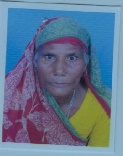 7832১। মতিরুল২। মোছা: সাবনুর ৯৪১০৮৩১০০০০৭৬৭৩১২৫২০০৪৭০১৭৩৪৬৮১৪০০পারুয়া বড়পলাশবাড়ি ইউনিয়নদিনমজুর৭৫০০/-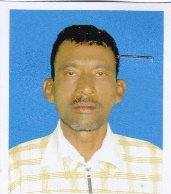 7843১। আলাব উদ্দিন ২। মনজুরা৪১৮২১১২৭৪০৫০৮২১০০৭১৯০১৭০৫৯৪৪৯৫১জিয়াবাড়িবড়পলাশবাড়ি ইউনিয়নদিনমজুর৭৫০০/-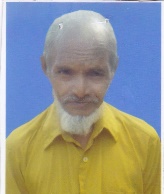 7854১। মো: হাসান আলী ২। নাসিমা আক্তার ৭৭৫৩৩৯৯৭৫২৯৪১০৮২১৬০৫৫৯৫০১৭৫০১২৭৩৫৮জিয়াবাড়িবড়পলাশবাড়ি ইউনিয়নদিনমজুর৭৫০০/-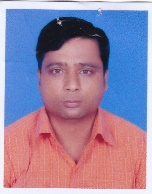 7865১। মোছা: সহর বানু ৫৫৩১৯৫৫৩৯০০১৩২১৩২৪৩২১জিয়াবাড়িবড়পলাশবাড়ি ইউনিয়নদিনমজুর৭৫০০/-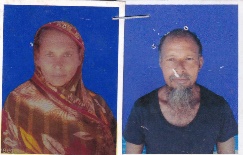 বিধবা7876১। মো: মেহেদুল হক২। মোছা: সালেহা ৮৬৮২১৪০৭৩৯৪৬৩২১৩৩২৪৭০১৭৮৩১৪৪৮৪২চোচপাড়াবড়পলাশবাড়ি ইউনিয়নদিনমজুর৭৫০০/-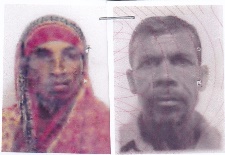 7887১। মো: সাহিরুল হক৪২০২২৬১৬৩৪০১৭৩৯২৬৮৫০৭চোচপাড়াবড়পলাশবাড়ি ইউনিয়নদিনমজুর৭৫০০/-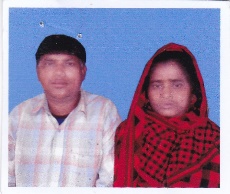 বিপত্নীক7898১। মো: ইসা হক২। সুফিয়া খাতুন৭৭৮২১১৭৭১২৬৪৫২২৫৭৪৩৬০১৩২১৩২৪৫৫৭জিয়াবাড়িবড়পলাশবাড়ি ইউনিয়নদিনমজুর৭৫০০/-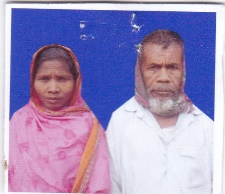 7909১। মোছা: নুর বানু ২। মো: হাকিম ৬৪০২১৮৩২৫২৭৩৩২১৩৯৯৩৫০১৭৪০০৮২৫৯৪জিয়াবাড়িবড়পলাশবাড়ি ইউনিয়নদিনমজুর৭৫০০/-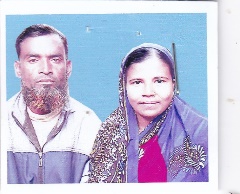 79110১। মো: ফারাজ ২। মোছা: ইয়াসমিন৫০৮১৯৪৪৪৯৭৯৪১০৮৩১০০০৪৬৩০১৭৩৮৫১০৩৩৭জিয়াবাড়িবড়পলাশবাড়ি ইউনিয়নদিনমজুর৭৫০০/-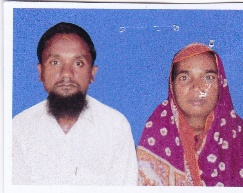 79211১। সাবেরা ৬৮৮১৯৮০৭১৫০১৩০৫৮৯৫৮১৩গড়িয়ালীবড়পলাশবাড়ি ইউনিয়নদিনমজুর৭৫০০/-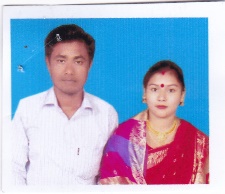 বিধবা79312১। মোছা: মালেকা ৩৭৩১৯৭৪০৯৭০১৭৩৪৬৮১৪০০জিয়াবাড়িবড়পলাশবাড়ি ইউনিয়নদিনমজুর৭৫০০/-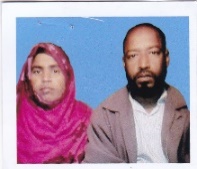 বিধবা79413১। মোছা: নাসিমা২। মিজানুর ৭৩৩২১৫৩৩০৮৯৪১০৮৩১৬৪২৩৭০০১৩০৮০৭৮৮৪৫গড়িয়ালীবড়পলাশবাড়ি ইউনিয়নদিনমজুর৭৫০০/-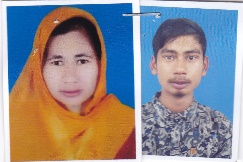 79514১। মোছা: হামিদা  ৯৪১০৮৩১৬৪২৩৭০০১৩০৮০৭৮৮৪৫গড়িয়ালীবড়পলাশবাড়ি ইউনিয়নদিনমজুর৭৫০০/-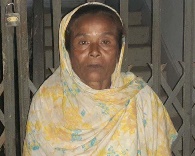 বিধবা79615১। মো: সাদেকুল আলী২। জেসমিন আক্তার  ৭৩৩২১৪০৪৫৩১৯৩২২১৫০১৩০১৭৮৪০৫০৫৪৯দ: দুয়ারিবড়পলাশবাড়ি ইউনিয়নদিনমজুর৭৫০০/-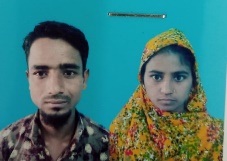 ৭৯৭১৬১। মো: মইদুল ইসলাম ২। মোছা: সাহিনা আক্তার ৮৭০৭৬৭০৮৩৫২৬১৭২৮৩১১৩৪৬০০১৭৮৪০২৫৫৬১বোবড়াবড়পলাশবাড়ি ইউনিয়নদিনমজুর ৭০০০/-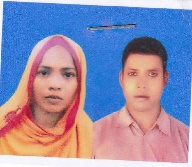 7981Zcb P›`ª wmsnwcZv-avKiæ wmsn¯¿x: myw¯Í ivbx418378430701723533135পাচপীরধনতলা ইউনিয়নদিনমজুর ৬০০০/-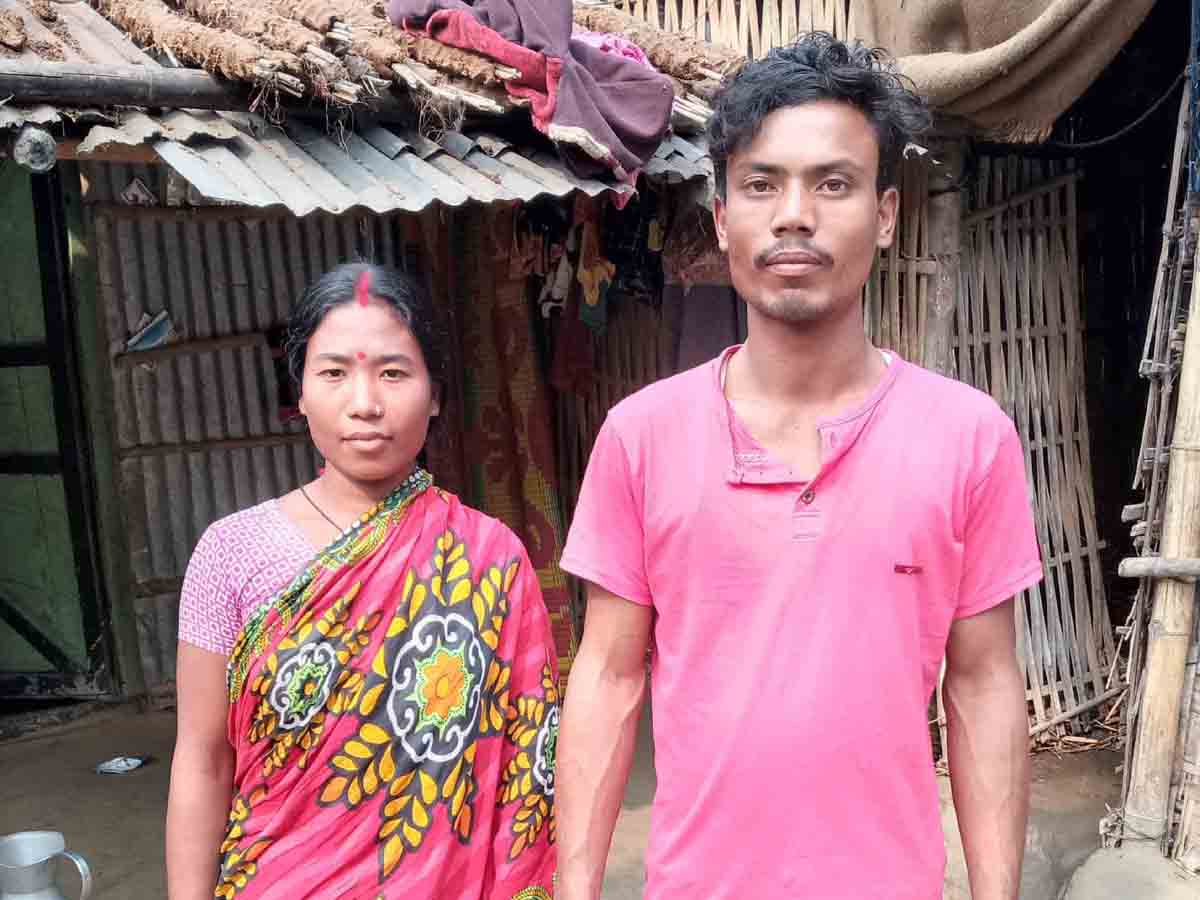 7992মুকুল P›`ª wmsnwcZv-নরেন্দ্র285224611101723533135পাচপীরধনতলা ইউনিয়নদিনমজুর ৫০০০/-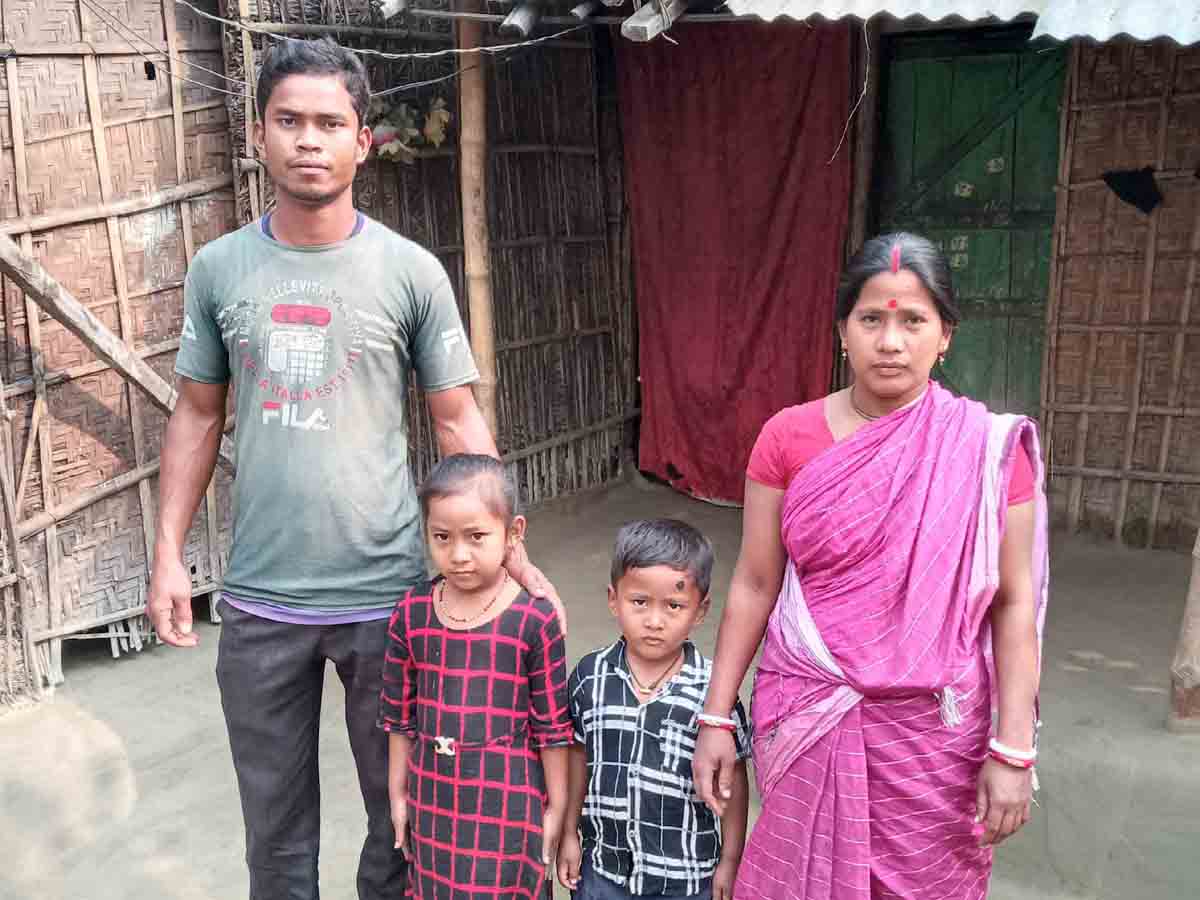 8003অন্ত বালাwcZv- রাম লাল778082602501723533135পাচপীরধনতলা ইউনিয়নদিনমজুর ৪০০০/-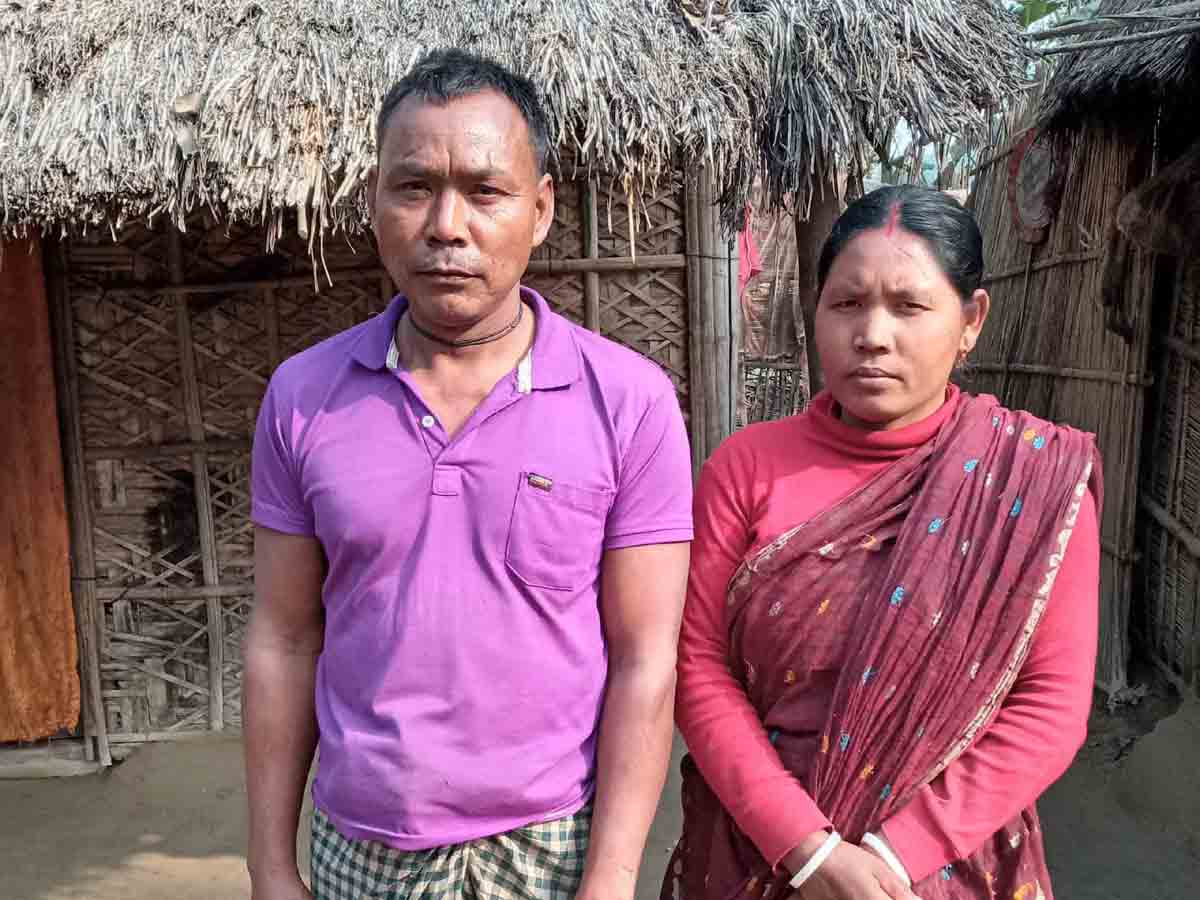 